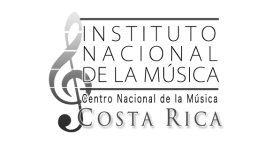 FORMULARIO DE SOLICITUD DE BECA PARA EL CURSO LECTIVO 2023INSTITUTO NACIONAL DE LA MÚSICADATOS PERSONALESNombre completo del alumno (a): ________________________________________________Primer ingreso (   )   Alumno antiguo (  ) Indique el número de carnet: __________________Nivel de instrumento o Programa Introductorio: ____________________________________¿Se le ha otorgado beca en años anteriores en el INM? No (   ) Sí (   ) ¿Qué porcentaje? _____ %O bien, ¿qué tipo de beca? ______________________________ (académica, asistente, etc.)Nacionalidad: _____________________Fecha de nacimiento: _________________Dirección permanente del grupo familiar:Provincia: ____________Cantón: ______________Distrito: ___________________Teléfono residencia: ___________ Teléfono celular: ______________ Teléfono celular del alumno: ________________Fax: ______________ Correo electrónico: __________________Dirección exacta (por señas)____________________________________________________________________________________________________________________________________________________________________________________________________________Dirección del alumno durante el curso lectivo (anótela sólo si es diferente a la del grupo familiar)Provincia: ____________Cantón: ______________Distrito: ___________________Teléfono residencia: ___________   Dirección exacta (por señas)____________________________________________________________________________________________________________________________________________________________________________________________________________INFORMACIÓN ACADÉMICA (escuela, colegio, universidad, u otros estudios que no se cursen en el INM)Nombre de la escuela, colegio, universidad u otro centro de enseñanza donde cursa estudios académicos: _______________________________________________________________Anote (si aplica) la mensualidad o monto de escolaridad que pagó en el curso lectivo 2022 en su escuela, colegio, universidad u otro: ₡ _________________________¿Disfrutó de beca en su escuela, colegio, universidad, por condición económica? No (   )  Sí (    )¿Qué institución la brindaba? __________________________ Monto ₡__________________INFORMACIÓN LABORAL ( LLENAR ESTE ESPACIO SÓLO SI ES MAYOR DE EDAD Y SI APLICA)¿Trabaja usted en forma remunerada? No (    ) Sí (    ) El trabajo es: temporal (    ) permanente (  )Jornada de: ½ tiempo (   ) ¼ tiempo (    ) ¾ tiempo (   )  Por horas (   ) especifique el número de horas semanales: ___________________________________________________________INFORMACIÓN SOCIOECONÓMICA¿Cuántos miembros de la familia viven en el mismo hogar, incluido el alumno (a)?_____________________________________________________________________¿Quién es el principal sostén económico del grupo familiar? MARQUE UNA SOLA OPCIÓN(   ) Padre  (    ) Madre  (    ) Ambos padres  (   ) otro ______________________________Ocupación del principal sostén económico del  grupo familiar:_____________________________________________________________________Fuente de ingresos del principal sostén económico del grupo familiar. Puede marcar varias opciones: (   ) salarios  (   ) empresa propia  (   ) profesional por cuenta propia  (    ) jubilación o pensión(   )pensión alimentaria, judicial o voluntaria  (   ) ayuda de instituciones (   ) otros, especifique:________________________________________________________________________INFORMACIÓN SOBRE BIENES INMUEBLES Y VEHÍCULOS DEL GRUPO FAMILIAR¿Tiene vehículo algún miembro de la familia? No (    ) Sí (   ) ¿Cuántos? ____________________(debe aportar copia de la tarjeta de circulación vigente de los vehículos existentes)INGRESOS DEL GRUPO FAMILIARIngresos primarios (se refiere a lo percibido por las distintas fuentes de ingreso que reciben los miembros que se constituyen en el principal sostén económico del grupo familiar)Padre del alumno (a):  Ingreso bruto: _________________________Ingreso neto: _________________________Madre del alumno (a):Ingreso bruto: _________________________Ingreso neto: _________________________Jefe de familia diferente a padre o madre: Ingreso bruto: _________________________ Ingreso neto: _________________________Otro, especifique: _________________________________________________________Ingreso bruto: __________________________Ingreso neto: ________________________Ingresos secundarios (ingresos mensuales que reciben los miembros que se constituyen en fuente secundaria de ingresos al grupo familiar y que son diferentes a los identificados como principal sostén económico)Padre del alumno (a):  Ingreso bruto: _________________________Ingreso neto: _________________________Madre del alumno (a):Ingreso bruto: _________________________Ingreso neto: _________________________Jefe de familia diferente a padre o madre: Ingreso bruto: _________________________ Ingreso neto: _________________________Otro, especifique: _________________________________________________________Ingreso bruto: __________________________Ingreso neto: ________________________INFORMACIÓN SOBRE GASTOS FAMILIARESIndique el monto mensual que el grupo familiar destina para cubrir los siguientes gastos (debe aportar los respectivos recibos)Alimentación: ₡________________________________Pago de alquiler de la vivienda: ₡_________________________Pago de hipoteca de la vivienda: ₡_________________________Vestido: ₡__________________Educación (pasajes, mensualidades, útiles): ₡________________________Agua: ₡________________Electricidad: ₡__________________Salud (privada): ₡_______________Teléfono residencial: ₡_________________Teléfonos celulares: ₡___________Deudas y préstamos: ₡_____________Tarjetas de crédito: ₡_______________Transporte: ₡_______________Recreación: ₡_______________Pensión alimentaria: ₡______________Ahorros: ₡________________Seguros voluntarios (vivienda, vehículo): ₡______________________Servicio doméstico: ₡_______________________Otros: ₡__________________ Especifique: ___________________________________________Total:₡________________________________En el siguiente espacio indique información u observaciones adicionales que desee hacer (situaciones familiares especiales, problemas de salud, otros), que sean de importancia o pertinencia para la posible adjudicación de la beca:__________________________________________________________________________________________________________________________________________________________________________________________________________________________________________________________________________________________________________________________________________________________________________________________________________________________________________________________________________________________________________________________________________________________________________________________________________________________________________________________________________________________________________________________________________________________________________________________________________________________________________________________________________________________________________________________________________________________________________________________TIPO DE BECA QUE SOLICITA: sólo marque una opciónBeca por condición Socioeconómica (    )Beca por excelencia académica (   )Beca Horas Asistente (   ) –sólo para alumnos mayores de edad- La administración del INM definirá qué tipo de asistencia se le otorgará.Beca del Representante estudiantil ante el Consejo  (   )Beca a hijos de funcionarios del CNM   (    )Importante: ver la descripción de los tipos de becas en el Reglamento de Becas a Estudiantes del INM, que se encuentra a disposición de los interesados en la página www.inm.go.crDeclaro bajo juramento que los datos y documentos incluidos en el presente formulario son fidedignosSi el alumno es menor de edad:Firma, nombre y número de cédula del padre, madre de familia o encargado:__________________________________________________________________________Si el alumno es mayor de edad:Firma, nombre y número de cédula del alumno:___________________________________________________________________________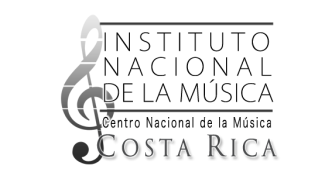 DECLARACIÓN JURADA DE INGRESOS POR CUENTA PROPIA(Esta declaración la deben llenar los miembros del grupo familiar que laboran de manera independiente –sin ningún patrono- ya sea de manera ocasional, temporal o permanente)Para efectos  de la Solicitud de Beca en el Instituto Nacional de la Música, el suscrito, ____________________________________________________ mayor, portador de la cédula número _____________________________ vecino de _____________________________ declaro bajo gravedad de juramento que obtengo INGRESOS BRUTOS MENSUALES (sin rebajar gasto propio de la actividad) estimados en ₡ ________________________________________Estos ingresos provienen de la actividad laboral por cuenta propia que realizo como (detalle la actividad) ________________________________________________________________________________________________________________________________________________________________En esta actividad debo realizar los siguientes gastos mensuales (no se incluyen gastos del hogar)____________________________________________________________________________________________________________________________________________________________________________________________________________________________________________________________________________________________________________________________Total de gastos de la actividad: ₡______________________De esta manera declaro que al rebajar los gastos  anteriores  los ingresos netos mensuales son de ₡___________________________A este trabajo le dedico ___________horas a la semana. Además, me permito manifestar que esta labor he realizado durante__________ años. Tengo a mi cargo____________ empleados y de estos ______________ son permanentes y _____________ son no permanentes.Doy fe de que los datos aquí consignados fidedignos y autorizo para que los mismos sean revisados por la Comisión de Becas del INM, cuando esta entidad lo estime oportuno.Firmo esta declaración, en ________________ a los __________ días del mes de _________del año _______________.   Firma: ______________________Esta declaración puede ser autenticada por un abogado o puede presentar  copia de la cédula por ambos lados del declarante. Adjunto: Fotocopia de la Declaración Jurada  del Impuesto sobre la Renta del último período fiscal